Sabato 18 marzo 2017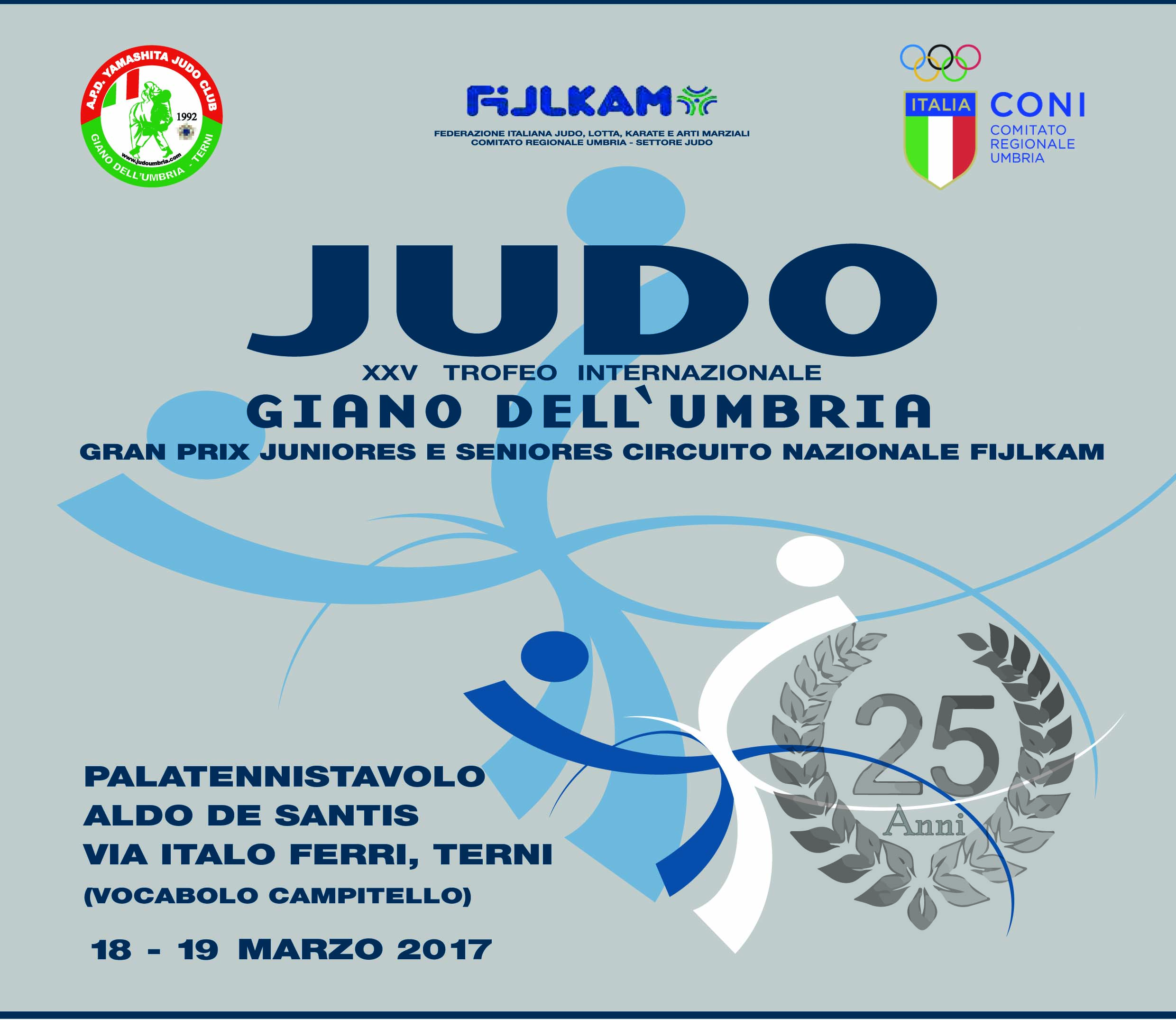 Gran Prix Seniores/Juniores m/f U. 36 - Circuito Nazionale FIJLKAMOperazioni di peso: ore 8:00 - 9:00: junior e senior maschi.Ore 10:00 –11:00 junior/senior femmine. Categorie di peso:come da programma attività federale 2017.Gli atleti Junior e Senior del Gran Prix potranno accreditarsi anche venerdì 17 marzo dalle ore 18:30 alle ore 19:30.A seguire 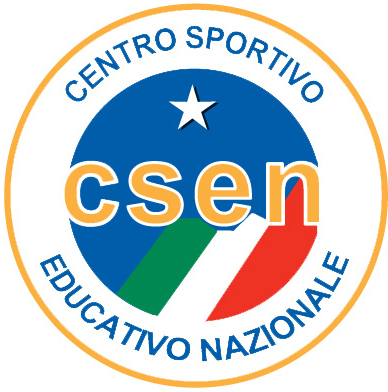 XIX Trofeo Judo Umbria Greencon il patrocinio ed il sostegno dello CSENCadetti Under – U. 18 m/f-Nati – 2000, 2001, 2002 – (14°-16° anno d’età)maschi divisi in due gruppi:fino ad arancio - verde, marrone. Femmine senza distinzione di cinturaOperazioni di peso:ore 15:00 –16:00Categorie di peso: come da programma attività federale 2017.Classi partecipanti:Esordienti B m/f - Under 15 (Nati 2003 - 2004): maschi divisi in due gruppi:fino a arancio - verde, marrone. Femmine senza distinzione di cintura. Categorie di peso:come da programma attività federale 2017.Operazioni di peso:maschitutte le categorie ore 8:00/9:00 - Femmine tutte le categorie ore 9:30/10:30. Esordenti A m/f - Under 13 ( Nati 2005) m/f–Categorie di peso: come da programma attività federale 2017.Operazioni di peso:maschi/femmine ore 12:00/13:00.Ore 15:30–Criterium GiovanissimiClassi partecipanti: bambini e fanciulli m/f (nati 2008 e successivi):Ragazzi m/f (nati 2006 – 2007). Saranno formati raggruppamenti da 4 o più atleti maschi e femmine in base al peso effettivo e per quanto possibile, al grado di cintura. Per la classe ragazzi le categorie di peso saranno le seguenti: kg 33 - 36 - 39 - 42 - 46 - 50 - 55 - 60 - +60 kg (tolleranza 0,5 kg). A tal fine, si invitano le associazioni a indicare con esattezza, nel modulo di preiscrizione: peso realein judogi, età, sesso e cintura.Comunque,tutti gli atleti verranno pesati. Operazioni di peso: bambini e fanciulli dalle 15:00 alle 15:30 i ragazzi 16:00alle 16:30.La classe bambini, eseguirà 30” di scambio di tecniche e 1’ di randori solo in tachiwaza. Le classi fanciulli e ragazzi effettueranno minuti 1,30’’ di randori educativo con proseguimento in ne waza. Gli incontri saranno valutati con yuko, wazari ed ippon e termineranno al raggiungimento dei 20 punti judo oppure allo scadere del tempo limite. Gli incontri si svolgeranno su 8-10mini aree con arbitro unico che abbia la qualifica di ufficiale di gara, insegnante o il grado di cintura nera. Tutti gli atleti saranno premiati con medaglia di partecipazione.Il senso di responsabilità e la piena collaborazione dei tecnici delle società partecipanti garantiranno la buona riuscita del Criterium. RegolamentoLA COMPETIZIONE- Gran Prix Juniores e Senioresèaperta ai soli atleti regolarmente tesserati FIJLKAM per l’anno in corso e ad atleti stranieri regolarmente tesserati dalle rispettive federazioni nazionali.FORMULA DI GARA-  Eliminazione diretta con doppio recupero si disputa su cinque/seitatami con area da combattimento mt 7 x 7. Le categorie con tre atleti disputeranno il girone all’italiana. Verranno attribuiti, punti 10 al 1° classificato, punti 8 al 2° classificato, punti 6 ai 3° classificati, punti 4 ai 5° classificati, punti 2 ai settimi classificati. La gara si svolgerà con arbitro unico e Car System. LE PREMIAZIONI -Medaglia per gli atleti del podio e coppa per le società dalla 1° alla 5° di ogni giornata. Alla competizione sono state invitate società di: Francia, Slovenia, Bulgaria, Svizzera, Malta, Francia, Polonia, Grecia, Algeria, Tunisia, Spagna, Giappone.ISCRIZIONI– entro il giorno11 marzo 2017 per tutte le gare. Dopo tale data non saranno accettate iscrizioni.MODALITA’ DI PAGAMENTO -  con Kannon per tutte le gare. Le iscrizionisaranno valide solo se accompagnate dal bonifico bancario intestato a: Polisportiva Dilettantistica Yamashita Judo Club - Banca CARIM, Agenzia di Perugia Causale: Trofeo Judo Giano dell’Umbria 2016 –IBAN: IT97U0628503000CC1307478410. Per il Criterium  giovanissimi è possibile pagare anche in sede di gara. La quota d’iscrizione - per ogni atleta è di € 12.00 (10,00 per il Gran Premio Giovanissimi):Nota beneL’organizzazione si riserva di chiudere le preiscrizioni prima del termine ultimo del 11 marzo 2017al raggiungimento di 500 atleti il primo giorno e di 600 atleti il secondo giorno di gara.LOGISTICA E PRENOTAZIONI ALBERGHIERE -visitail sitowww.judoumbria.comoppure www.umbriaexperience.it– DIT (Distretto Integrato Turistico) – info@ditt.it. Tel. 0744.431949 – fax 0744.449430. Invitiamo a prenotare pernottamento e pasti entro il 20-02-2017. NORME GENERALI - Al peso, tutti gli atleti dovranno esibire un documento di identità, tessera federale FIJLKAM (documento equivalente per gli atleti stranieri) o tessera ente di promozione riconosciuto dalla FIJLKAM e bonifico di avvenuto pagamento della quota di iscrizione alla gara. Gli atleti, tecnici o dirigenti muniti di “pass” uno ogni dieci atleti, saranno ammessi nell’area riservata alla competizione, solo il tempo strettamente necessario all’incontro. La Società organizzatrice declina ogni responsabilità in merito ad eventuali danni alle persone o cose, che potessero derivare per la gara o in dipendenza di essa, riservandosi di apportare in sede di gara ed ai fini della miglior riuscita della  stessa, eventuali modifiche al presente programma, che si intende accettato con l’iscrizione alla stessa.Con l’iscrizione, gli atleti preso atto della nota informativa sulla “privacy” ai sensi dell’art. 13 del D.L. 196/2003, danno il consenso, affinché l’APD YamAshita Judo Club Giano dell’umbria/Terni, la Fijlkam, e il CSEN possano trattare ai sensi del citato Decreto, i propri dati personali comuni e sensibili per quanto connesso alla competizione. Per quanto non contemplato nel presente regolamento/programma, fanno fede le disposizioni in vigore emanate dalla FIJLKAM.Ufficiali di gara nazionali per la domenica 19 marzo 2017L’organizzazione chiede agli arbitri cheofficeranno il GrandPrix di sabato 18 marzo, di segnalare la propria disponibilità ad arbitrare, anche la domenica 19 marzo 2017 compreso il Gran Premio Giovanissimi. Ladisponibilità può essere segnalataal numero 339.6840562, oppure a:info@judoumbria.com.Il vitto e l’alloggio per gli Ufficiali di gara anche per il secondo pernottamento è a carico dell’organizzazione.I rimborsi applicati sono quelli previsti dalla circolare federale n. 55 del 4 febbraio 2016e successive sue modifiche variazioni. Ai sensi della circolare federale n. 55/2016non sono concessi rimborsi di viaggio agli U.d.G.per il giorno sabato 18 Marzo.INFO - A.P.D. Yamashita Judo Club Giano dell’Umbria/Terni. Mail info@judoumbria.com - cell. 339/6840562 - Tel.328.0178563 - Fax 0743/40465. 